Тутаевский муниципальный районгородское поселение ТутаевПаспорт инвестиционной площадки № 4.1Общий план месторасположения участка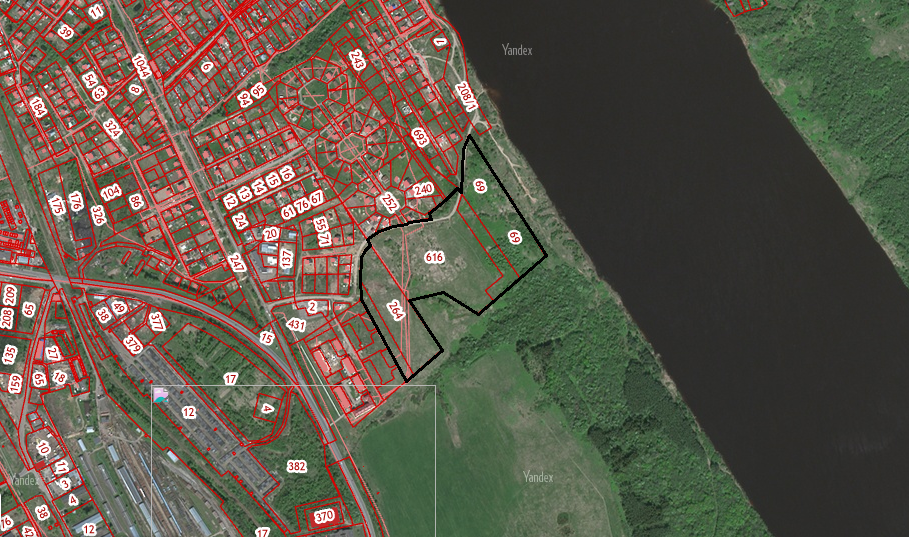 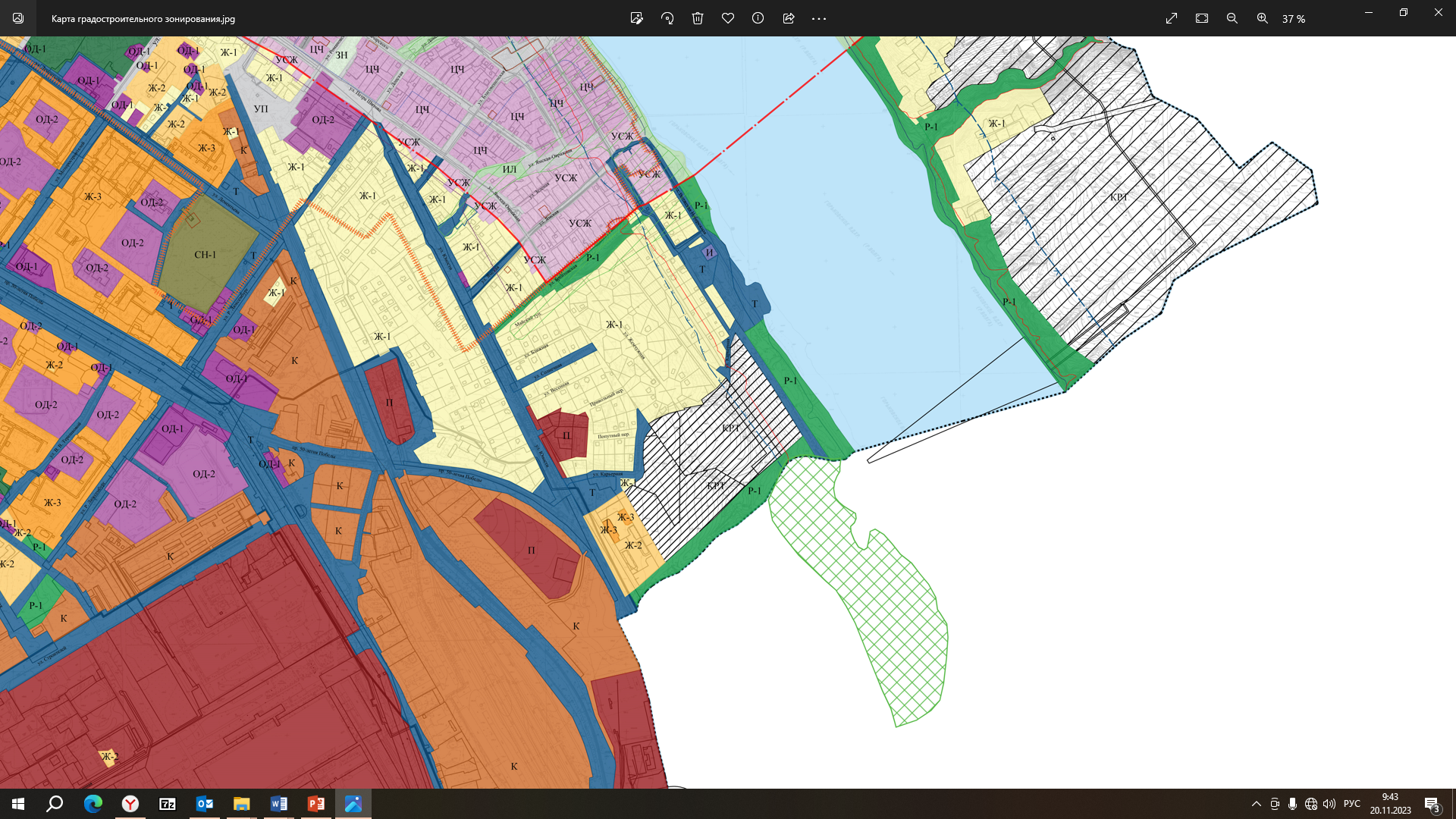 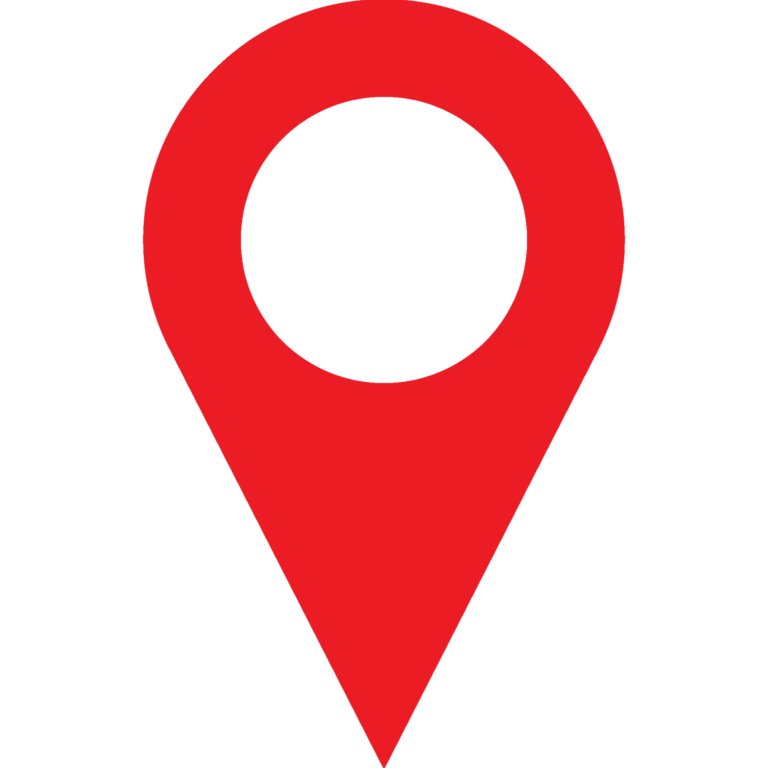 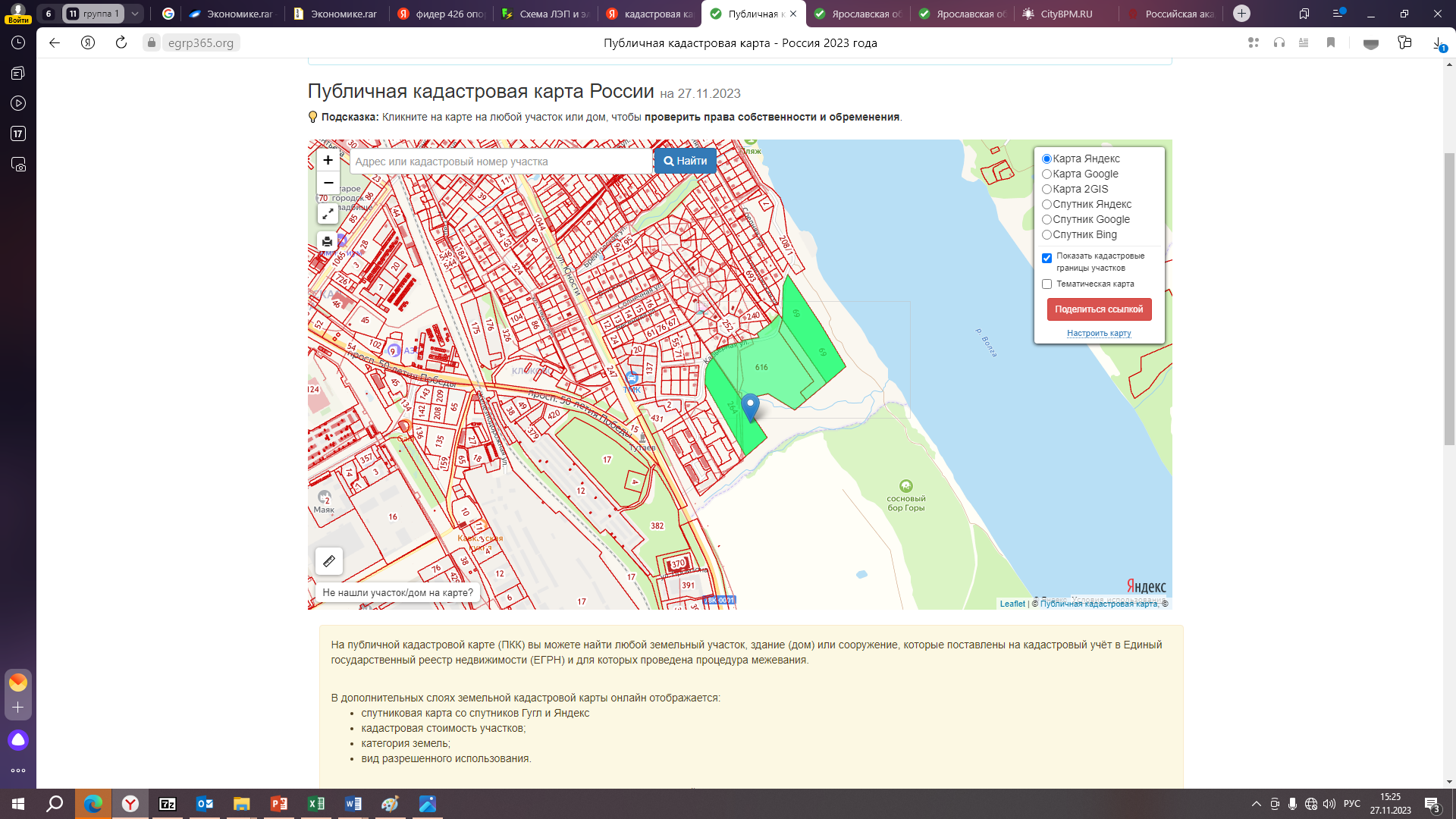 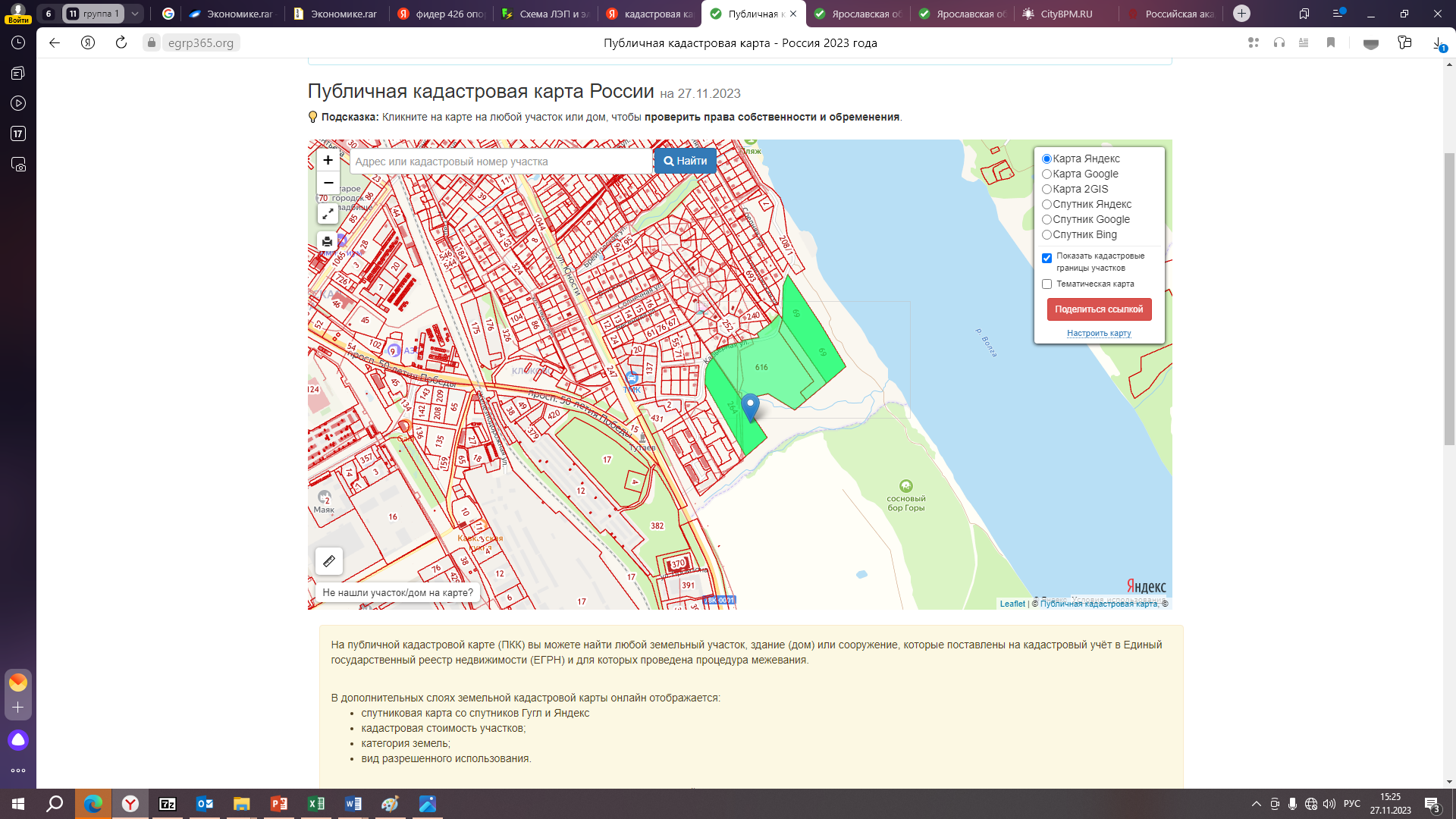 АтрибутЗначениеОбщая информацияОбщая информацияНазвание площадкиИнвестиционная площадка для строительства туристического комплексаПоселение/ городской округТутаевский район, г. ТутаевМесторасположение/адрес площадкимкр. Северная пасека, ул. В. Набережная, 
ул. ЖемчужнаяОбщая площадь земельного участка120 780 кв. м. (12,078 га)Возможность увеличения площадки (на га)Нет Форма собственности на землюГосударственная собственностьСобственник земельного участка, контактная информацияАдминистрация Тутаевского муниципального района (АТМР):- Управление муниципального имущества АТМР: Израйлева Александра Вадимовна, заместитель Главы АТМР по имущественным вопросам – начальник управления муниципального имущества АТМР, тел. (48533) 20055;- Управление экономического развития и инвестиционной политики АТМР:Громова Юлия Владимировна, начальник управления экономического развития и инвестиционной политики АТМР, тел. (48533) 70859Государственный орган исполнительной власти или орган местного самоуправления, уполномоченный на распоряжение земельными участками, находящимися в государственной собственностиУправление муниципального имущества АТМРКатегория земельЗемли населенных пунктовВид разрешенного использованияКомплексное развитие территории нежилой застройкиСпособ предоставления (возможные варианты)АрендаКадастровый номер Инвестиционная площадка состоит 
из 4 земельных участков с к.н.:76:21:010149:264 (2,5084 га)76:21:010149:616 (5,5679 га)76:21:010149:617 (1,0 га)76:21:010149:69 (3,0017 га)УдаленностьУдаленностьРасстояние до г. Ярославля.37 кмРасстояние до г. Москвы.300 кмРасстояние до аэропорта Туношна66 кмРасстояние до узловой ж/д станции47 км (ж/д станция Ярославль-Главный)Расстояние до Ярославского речного порта48 кмУдаленность от крупнейших автодорог (автомагистралей)вдоль автомагистрали Ярославль-Рыбинск (правый берег р. Волга), до автомагистрали Тутаев – Шопша 1 км, Москва – Холмогоры (М8) – 35 кмРасстояние до ж/д ветки3 км (ж/д станция Тутаево) Расстояние до соседних предприятий и организаций до 1 кмРасстояние до жилой застройкидо 1 кмИнженерная инфраструктураИнженерная инфраструктураЭлектроэнергия:- свободная мощность (кВт)- техническая возможность подачи (кВт)- удалённость от точки подключения (км)Да- 250 кВт на уровне напряжения 10 кВт- 250 кВт, необходимо строительство ВЛ-10 кВт и ТП-10/0,4кВ- 150 м от опоры ВЛ фидер 426Газоснабжение:- свободная мощность (м3/год)- техническая возможность подачи (м3/год)- удалённость от точки подключения (км)Возможность технологического присоединения существует. Для определения свободной мощности сетей необходимо знать планируемый максимальный часовой расход газа ОКС, предполагаемыми к размещению Варианты: 1. частный ГП НД по ул. Медовая/ ул. Карьерная, по свободным мощностям требуется запрос, 2. строительство ГРПШ, т.к. существующий ГП ВДВодоснабжение:- свободная мощность (м3/сут)- техническая возможность подачи (м3/сут)- удалённость от точки подключения (км)Возможность технологического подключения существует. По земельным участкам с кадастровыми номерами 76:21:010149:264, 76:21:010149:616 проходят сети водопровода d 160мм к 2-й очереди мкр Северная пасека 
(ул. Липовая, ул. Медовая)Водоотведение:- свободная мощность (м3/сут)- техническая возможность подачи (м3/сут)- удалённость от точки подключения (км)Возможность технологического подключения существует. По участку с кадастровым номером 76:21:010149:264 проходят сети фекального коллектора d 200мм. Для участков с к.н. 76:21:010149:616, 76:21:010149:617, 76:21:010149:69 – подключение от КНС-2.По земельным участкам с к.н. 76:21:010149:617, 76:21:010149:69 проходят сети напорного коллектора от КНС-2 до БОС.Подключение к сетям канализации возможно при условии: выноса из зоны застройки существующей сети напорного коллектора от КНС-2 до БОС, модернизации насосного оборудования на КНС-2, прокладка второй нитки сети напорного коллектора то КНС-2 до БОС)Организация автомобильных съездов: техническая возможность, условия примыканияДаТелекоммуникации:наличие/удаленность до точки подключения (км)Возможность технологического подключения существуетОхранные зоны, особо охраняемые территории, скотомогильники, кладбища, сады: наличие\удаленность в км.Земельные участки с кадастровыми номерами 76:21:010149:617, 76:21:010149:69 находятся в охранной зоне р. Волга. Действия в водоохраной зоне ограничиваются ч. 15 ст. 65 Водного кодекса РФДополнительные сведенияДополнительные сведенияОбременения (аренда, сервитуты, бессрочное пользование)НетНаличие на участке зданий и сооружений (указать какие)Нет Предложения по использованию площадкиРазмещение туристического комплексаПримечания Фотографические материалы прилагаются